КОМИТЕТ ПРОТИВ ПЫТОКРАССМОТРЕНИЕ ДОКЛАДОВ, ПРЕДСТАВЛЕННЫХ ГОСУДАРСТВАМИ-УЧАСТНИКАМИ В СООТВЕТСТВИИ СО СТАТЬЕЙ 19 КОНВЕНЦИИПервоначальные доклады государств-участников, подлежавшиепредставлению в 1992 годуДобавлениеЭСТОНИЯ[19 июня 2001 года]Содержание					Пункты	Стр.I.	ОБЩАЯ ИНФОРМАЦИЯ 		1 - 30	3	А.	Введение		1 - 2	3	В.	Общие правовые рамки		3 - 15	3	С.	Другие договорные обязательства		16 - 18	5	D.	Инкорпорация во внутреннее законодательство		19 - 21	6	Е.	Средства правовой защиты		22 - 30	7II.	ИНФОРМАЦИЯ ПО СТАТЬЯМ ЧАСТИ I КОНВЕНЦИИ		31 -116	9	Статья 2		31 - 37	9	Статья 3		38 - 43	10	Статья 4		44 - 51	11	Статья 5		52 - 55	16	Статья 6		56 - 62	18	Статья 7		63 - 64	20	Статья 8		65 - 71	20	Статья 9		72 - 77	23	Статья 10		78 - 82	24	Статья 11		83 - 88	25	Статья 12		89 - 95	27	Статья 13		 96 - 100	29	Статья 14		101 - 107	30	Статья 15		108 - 110	33	Статья 16		111 - 116	33Приложение - Перечень соглашений о возвращении лицОБЩАЯ ИНФОРМАЦИЯА.	Введение1.	Эстонская Республика присоединилась к Конвенции против пыток и других жестоких, бесчеловечных или унижающих достоинство видов обращения и наказания, и Конвенция вступила в силу для Эстонии 20 ноября 1991 года.  Текст Конвенции на английском языке и его перевод на эстонский язык опубликован в официальном вестнике "Рийги Театая" (RT II 1994, 14/15, 44).  Конвенция широко доступна в Интернете.2.	Настоящий доклад представляется в соответствии с общими руководящими принципами, которые были приняты Комитетом против пыток на его 85-м заседании 30 апреля и дополнены 18 мая 1998 года.В.	Общие правовые рамки3.	Основные права, свободы и обязанности закреплены в главе второй Конституции (RT 1992, 26, 349).  Основополагающее положение о защите от пыток и других жестоких, бесчеловечных или унижающих достоинство видов обращения и наказания также фигурирует в статье 18 главы второй  Конституции, которая гласит:  "Ни к кому не могут быть применены пытки, жестокое или унижающее достоинство обращение либо наказание.  Никто против его воли не может быть подвергнут ни медицинским, ни научным экспериментам". 4.	Статья 15 Конституции гарантирует каждому право обращаться в суд в случае нарушения его прав и свобод.  При рассмотрении его судебного дела каждый имеет право ходатайствовать о признании неконституционным любого соответствующего закона, иного законодательства или процедуры.  Статья 12 Конституции устанавливает равенство всех перед законом.  Никто не может быть подвергнут дискриминации из-за его национальной, расовой принадлежности, цвета кожи, пола, языка, происхождения, вероисповедания, политических или иных убеждений, а также имущественного и социального положения или по другим обстоятельствам.5.	Основы судебной системы определены в главе тринадцатой Конституции.  Как гласит статья 146, правосудие осуществляется только судом.  Суд независим в своей деятельности и осуществляет правосудие в соответствии с Конституцией и законами.6.	В 1995 году по инициативе министра юстиции началась уголовно-правовая реформа.  Одним из исходных элементов уголовно-правовой реформы стали разработка гибкой системы санкций и введение эффективных альтернатив тюремному заключению.  Одним из наиболее важных компонентов пакета законодательных актов, рассчитанных на реализацию уголовно-правовой реформы, является проект уголовного кодекса (проект уголовно-процессуального кодекса, проект административно-процессуального кодекса).7.	Проект Уголовно-процессуального кодекса, который в настоящее время находится на рассмотрении парламента, является одним из наиболее важных элементов проекта законодательства, разрабатываемого в рамках уголовно-правовой реформы.  Заменив нынешний Уголовно-процессуальный кодекс, новый закон призван заложить основы для борьбы с правонарушениями, предусмотренными Уголовным кодексом. 8.	Уже принято несколько важных законопроектов, предусмотренных концепцией уголовно-правовой реформы, в том числе Закон о пробационном надзоре (RT I 1998, 4, 62), Закон о государственной компенсации жертвам уголовных преступлений (RT I 1999, 4, 51) и Закон о тюремном заключении (RT I 2000, 58, 376).  В настоящее время Уголовный кодекс находится на рассмотрении парламента и его вступление в силу запланировано на 2002 год.9.	В Законе о тюремном заключении определены процедура и порядок лишения свободы, производства ареста, административного задержания и предварительного заключения, а также функции и обязанности пенитенциарных учреждений.  В Законе о тюремном заключении основной акцент делается на реинтеграцию заключенных в общество.  Лишение свободы направлено на то, чтобы побудить соответствующее лицо к законопослушному поведению и обеспечить защиту правопорядка.  Тюремные администрации возглавляют директора.  Тюрьмы являются государственными учреждениями, находящимися в ведении министерства юстиции и предназначенными для содержания лиц, подвергнутых лишению свободы, аресту и предварительному заключению.  Государственный контроль над тюрьмами осуществляется Пенитенциарным комитетом, члены которого назначаются министром юстиции.  В качестве членов пенитенциарного комитета не могут выступать тюремные работники.  Задача Комитета заключается в том, чтобы помогать тюремной администрации организовывать работу тюрьмы, включая содействие тюремной службе в размещении, обучении и налаживании трудовой деятельности заключенных, а также решение других вопросов, связанных с исполнением приговоров.10.	В соответствии с Законом о пробационном надзоре облегчается надзор за поведением лиц, переданных на пробацию, за исполнением возложенных на них судом обязанностей, а также за их социальной интеграцией, с тем чтобы удержать их от совершения правонарушений в будущем.11.	С целью реализации системы уголовно-правовой пробации при уездных и городских судах были созданы территориальные департаменты уголовно-правовой пробации.  Набор сотрудников системы уголовно-правовой пробации производится на конкурсной основе.12.	Закон о государственной компенсации жертвам уголовных преступлений определяет порядок выплаты государством компенсации жертвам насильственных преступлений.13.	В соответствии с проектом уголовно-процессуального кодекса работники, ведущие предварительное следствие, прокуроры и суд обязаны обращаться со сторонами по делу, не унижая их человеческое достоинство.  Никто не может быть подвергнут пыткам или другим жестоким или бесчеловечным видам обращения (статья 9).14.	Кодекс исполнительного производства (RT I 1993, 49, 693) определяет порядок исполнения судебных приговоров и решений должностных лиц о применении административных санкций.15.	Постановлением правительства от 23 мая 1996 года была утверждена подпрограмма "Развитие системы современных пенитенциарных заведений" в рамках национальной программы по предупреждению преступности (концепция развития на период до 2000 года).  В соответствии с планом развития Тюремное управление было реорганизовано в департамент министерства юстиции и был составлен план реконструкции тюремных заведений.  Кроме того, планируется осуществить сооружение и введение в эксплуатацию тартусской тюрьмы, а также передислоцировать центральный госпиталь из Центральной тюрьмы.  Разработаны также планы подготовки и повышения квалификации пенитенциарных работников.С.	Другие договорные обязательства16.	В 1993 году Рийгикогу ратифицировал Конвенцию о защите прав человека и основных свобод и Дополнительные протоколы к ней, за исключением Протокола № 6, который ратифицировал Рийгикогу 18 марта 1998 года, а ратификационная грамота была сдана на хранение 17 апреля 1998 года.  3 мая 1998 года были аннулированы те разделы Уголовного кодекса, которые предусматривали смертную казнь, а сама смертная казнь в Эстонии была упразднена.  В качестве альтернативы было предусмотрено пожизненное заключение.  В последний раз исполнение вынесенного судом в порядке наказания смертного приговора путем расстрела было произведено в Эстонии 11 сентября 1991 года.  После этого никаких смертных приговоров в Эстонии в исполнение не приводилось.17.	В 1997 году Рийгикогу ратифицировал следующие принятые конвенции Совета Европы по уголовным вопросам:	Европейскую конвенцию о выдаче, а также Первый и Второй дополнительные протоколы к ней;	Европейскую конвенцию о взаимной помощи по уголовным делам и Дополнительный протокол к ней;Европейскую конвенцию об информации в области правовых систем иностранных государств и Дополнительный протокол к ней;	Европейскую конвенцию о передаче производства по уголовным делам;	Европейскую конвенцию о передаче лиц, в отношении которых вынесен приговор, и Дополнительный протокол к ней;	Европейскую конвенцию о борьбе с терроризмом.18.	Уголовно-процессуальный кодекс (RT I 1999, 4, 53) также содержит положения о международном сотрудничестве.  Согласно этому Кодексу просьбы зарубежных государств о правовой помощи по уголовным вопросам рассматриваются на основе международных соглашений Эстонской Республики (статья 397).  Государствам, с которыми не заключено международное соглашение, правовая помощь оказывается в соответствии с принципами, вытекающими из конвенций Совета Европы по уголовным вопросам (на основе принципа взаимности).  В отношении процедур, которые не регулируются международными договорами или содержащимися в Уголовно-процессуальном кодексе положениями о международном сотрудничестве, действуют другие положения Уголовно-процессуального кодекса.D.	Инкорпорация во внутреннее законодательство19.	Согласно статье 3 Конституции Эстонии общепризнанные принципы и нормы международного права являются неотъемлемой частью эстонской правовой системы.  Если законы или иные законодательные акты Эстонии противоречат ратифицированным Рийгикогу международным договорам (включая международные конвенции о правах человека), то применяются положения международных договоров (статья 123).20.	В соответствии с Законом о международных отношениях (RT I 1993, 72/73, 1020) правительство Республики несет ответственность за выполнение обязательств по международным договорам.  Если какой-либо законодательный акт Эстонии противоречит международному договору, то правительство либо представляет в Рийгикогу законопроект о внесении поправок в этот акт, либо изменяет другие находящиеся в его компетенции законодательные акты в целях соблюдения такого международного договора.21.	В статье 9 Гражданско-процессуального кодекса (RT I 1998, 43/45, 666) предусматривается, что суды должны выносить решения на основе норм международного права, ратифицированных Эстонской Республикой, и эстонского законодательства.  Если какой-либо договор или соглашение, стороной которого является Эстония, устанавливает процессуальные нормы, которые отличаются от норм, установленных законами, регулирующими гражданское судопроизводство в Эстонской Республике, то применяются процессуальные нормы, установленные в договоре или соглашении.Е.	Средства правовой защиты22.	Правосудие осуществляется только судом.  Суд пользуется независимостью и отправляет правосудие в соответствии с Конституцией и законами (статья 146 Конституции).  Эстонская судебная система регулируется положениями главы тринадцатой Конституции, а также Закона о судах (RT I 1998, 4, 62;  2000, 35, 219) и Закона о статусе судей (RT I 1996, 81, 1448).23.	Судебная система Эстонии включает три уровня:	-	уездные, городские и административные суды (суды первой инстанции);	-	окружные суды (суды второй инстанции, которые рассматривают в апелляционном порядке решения судов первой инстанции);	-	Государственный суд (высшая судебная инстанция, которая рассматривает судебные решения в кассационном порядке и дела в порядке конституционного надзора).Законом предусмотрено создание специальных судов, располагающих конкретной юрисдикцией.  Создание чрезвычайных судов запрещено.24.	Статья 24 Конституции гласит, что каждый имеет право в установленном законом порядке обжаловать в вышестоящем суде вынесенный ему приговор.  25.	Канцлер юстиции является независимым должностным лицом, осуществляющим надзор за соответствием правовых актов законодательной и исполнительной государственных властей и местных самоуправлений Конституции и законам (статья 139 Конституции).  Канцлер юстиции производит анализ представляемых ему предложений на предмет внесения поправок в законы, принятие новых законов, а также деятельности государственных учреждений, и, в случае необходимости, представляет Рийгикогу доклад.26.	Канцлер юстиции назначается на должность сроком на семь лет Рийгикогу по предложению Президента Республики.  Функции Канцлера юстиции подробно определены в Законе о Канцлере юстиции (RT I 1999, 29, 406).27.	Если Канцлер юстиции приходит к выводу, что тот или иной законодательный акт, принятый законодательной или исполнительной властью либо органом местного самоуправления, входит в противоречие с Конституцией или законом, он предлагает надлежащему органу привести этот акт в соответствие с Конституцией или законом.  Если акт не приведен в соответствие с Конституцией или законом, Канцлер юстиции входит в Государственный суд с представлением признать этот акт недействительным (статья 142 Конституции). 28.	Кроме того, Канцлер юстиции выполняет функции омбудсмена.  Каждый имеет право обратиться к Канцлеру юстиции с просьбой об осуществлении надзора за деятельностью государственных учреждений, в том числе в отношении гарантий конституционных прав и свобод человека (статья 19 Закона о Канцлере юстиции).29.	Кроме того, каждый имеет право обращаться в государственные учреждения, местные органы власти и к их должностным лицам с представлениями или ходатайствами.  Процедура реагирования на эти обращения определена в Законе о порядке рассмотрения ходатайств (RT I 1994, 51, 857;  1996, 49, 953;  2000, 49, 304).  Государственные учреждения, местные органы власти и их должностные лица обязаны зарегистрировать полученные ими представления и ходатайства и ответить на них в письменной форме в течение одного месяца с даты поступления представления или ходатайства.30.	Закон об общественной информации (RT I 2000, 92, 597) гарантирует публичную доступность информации, предназначенной для общего пользования, и всеобщий доступ к информации посредством обеспечения возможностей общественного контроля за осуществлением публичных функций. II.	ИНФОРМАЦИЯ ПО СТАТЬЯМ ЧАСТИ I КОНВЕНЦИИСтатья 231.	Основополагающие положения о защите от пыток и других жестоких, бесчеловечных или унижающих достоинство видов обращения и наказания содержатся также в главе второй Конституции.  32.	Права и свободы могут быть ограничены только в соответствии с Конституцией.  Ограничения эти должны быть необходимы в демократическом обществе и не должны искажать сущности ограничиваемых прав и свобод (статья 11).  Не подлежат ограничениям основные права и свободы, закрепленные в Конституции.  33.	Во время чрезвычайного или военного положения права и свободы лиц могут быть ограничены и на них могут быть возложены обязанности в интересах государственной безопасности и общественного порядка в случаях и в порядке, установленных законом (статья 130).  34.	Права, свободы и обязанности всех и каждого, перечисленные в Конституции, распространяются в равной степени как на граждан Эстонии, так и на пребывающих в Эстонии граждан иностранных государств и лиц без гражданства (статья 9).  Обеспечение прав и свобод является обязанностью законодательной, исполнительной и судебной властей, а также местных самоуправлений (статья 14).35.	Эстония присоединилась к Международному пакту об экономических, социальных и культурных правах, Конвенции о предупреждении преступления геноцида и наказании за него, Международному пакту о гражданских и политических правах и к другим международным конвенциям, запрещающим применение пыток и унижающего достоинство обращения.36.	В Уголовном кодексе (RT 1992, 20, 287 и 288) определены деяния, влекущие за собой уголовную ответственность, и предусмотрены наказания и иные санкции, которые могут быть применены к лицам, совершившим правонарушения.37.	В главе Уголовного кодекса, касающейся преступлений против личности, речь идет о насильственных действиях в отношении личности (статья 113) и пытках (статья 114), а в главе, касающейся преступлений против правосудия, - о принуждении того или иного лица к даче показаний (статья 171), а также об ответственности за насильственные действия или угрозы по отношению к свидетелю, потерпевшему, истцу или ответчику по гражданским делам, эксперту, специалисту, устному или письменному переводчику, независимому наблюдателю при производстве следственных действий или по отношению к правонарушителю, равно как и его близким.  Имеется отдельный раздел о применении пыток в отношении лиц, содержащихся под стражей в пенитенциарных учреждениях, или о применении к ним незаконных мер принуждения (статья 176).Статья 338.	Закон об иностранцах (RT I 1999, 50;  548;  2001, 16, 68) регулирует прибытие, пребывание, проживание и трудовую деятельность иностранцев в Эстонии, а также определяет основы юридической ответственности иностранцев.  Закон об обязательном выезде и запрещении въезда (RT I 1998;  98/99, 1575) регулирует процедуру обязательного выезда иностранцев и запрещения их въезда в Эстонию.  39.	Управление по вопросам гражданства и миграции отдает предписание покинуть Эстонию в течение указанного срока тем иностранцам, которые не имеют никаких юридических оснований для пребывания в Эстонии.  До принятия предписания иностранец имеет право на устную беседу с компетентным должностным лицом и право излагать свои возражения и ходатайства.  Представитель иностранца вправе участвовать в такой беседе и в принятии предписания.  Иностранца знакомят под подписку с принятым письменным предписанием.  Затем иностранца информируют об имеющемся в его распоряжении праве на обжалование и о последствиях невыполнения предписания.  Содержание предписания разъясняется иностранцу на понятном ему языке.  В случае принятия предписания в отношении несовершеннолетнего лица, которое находится в Эстонии без родителей, опекунов или иных представителей, выезд этого лица из Эстонии организуется опекунским учреждением в координации с компетентными органами принимающего государства.  40.	Иностранец подвергается выдворению из Эстонии, если он без веских оснований не выполняет предписание.  Решение о высылке принимается административным судьей на основании представления Управления по вопросам гражданства и миграции в соответствии с процедурой, установленной в Кодексе административных правонарушений.  Судебное решение о выдворении может быть обжаловано.  Принимая решение о выдворении, суд принимает в расчет следующие обстоятельства (статья 14 (2) Закона об обязательном выезде и запрещении въезда):  	а)	продолжительность легального пребывания иностранца в Эстонии;	b)	личные, экономические и иные связи иностранца с Эстонией, которые заслуживают защиты;	с)	последствия выдворения иностранца для членов его семьи;	d)	обстоятельства, дающие основания для высылки;	е)	возраст и состояние здоровья иностранца;	f)	возможность исполнения выдворения;	g)	иные соответствующие соображения.41.	Иностранец не может быть выдворен в государство, где ему угрожают пытки, бесчеловечное или унижающее достоинство наказание или обращение либо смерть или преследования по расовым, религиозным, социальным или политическим мотивам (статья 17 (2)).42.	В 1998 году Управление по вопросам гражданства и миграции предписало выехать из страны 35 лицам, нелегально пребывавшим в Эстонии.43.	Статья 21 Закона о беженцах (RT I 1997, 19, 306;  1999, 18, 301) предусматривает, что Эстонская Республика не выдворяет и не возвращает беженцев или лиц, ходатайствующих о предоставлении убежища, в государства, где их жизнь или свобода подверглись бы угрозе по причине их расы, национальной принадлежности, религии, принадлежности к какой-либо конкретной социальной группе или политических убеждений.  Статья 444.	В главе Уголовного кодекса, касающейся преступлений против правосудия, определены несколько преступлений, сопряженных с уголовной ответственностью:	а)	статья 168 "Незаконное привлечение к уголовной ответственности или фальсификация доказательств" - привлечение заведомо невиновного к уголовной ответственности прокурором или лицом, производящим предварительное расследование, либо фальсификация доказательств карается лишением свободы на срок от трех до восьми лет;	b)	статья 170 "Незаконное задержание, арест, заключение под стражу или содержание под стражей" - заведомо незаконное задержание, арест, заключение под стражу или содержание под стражей карается лишением свободы на срок до трех лет;  	с)	статья 171 "Принуждение к даче показаний" - 1)  принуждение к даче показаний при помощи угроз или иных незаконных действий со стороны лица, производящего предварительное расследование, карается лишением свободы на срок до трех лет;  2)  то же деяние, сопряженное с применением насильственных или издевательских действий по отношению к допрашиваемому, карается лишением свободы на срок от трех до восьми лет;	d)	статья 172 "Насильственные действия или угрозы по отношению к свидетелю, потерпевшему, истцу или ответчику по гражданскому делу, эксперту, специалисту, устному или письменному переводчику, независимому наблюдателю следственных действий, либо по отношению к правонарушителю, равно и его близким" - 1)  угроза в адрес таких лиц с целью воспрепятствовать отправлению правосудия или в порядке отомщения за выполнение их обязанностей либо угроза в адрес правонарушителя с целью сокрытия других соучастников преступления или в порядке отомщения за их разоблачение, равно как и угроза в адрес их близких с теми же целями карается штрафом, арестом либо лишением свободы на срок до двух лет;  2)  насильственные действия по отношению к вышеупомянутым лицам с теми же целями караются штрафом, арестом либо лишением свободы на срок до четырех лет;  	е)	статья 174 "Ложный донос" - 1)  заведомо ложный донос о совершении преступления карается штрафом или арестом;  2)  то же деяние, сопряженное с фабрикацией доказательств, карается лишением свободы на срок до трех лет;	f)	статья 175 "Ложные показания, ложное заключение эксперта или ложный перевод" - 1)  заведомо ложные показания свидетеля, заключение эксперта, равно как и заведомо ложный устный или письменный перевод в суде либо при производстве предварительного расследования, караются штрафом, арестом либо лишением свободы на срок до одного года при условии, что лицо, совершившее это деяние, было предупреждено об ответственности за такие деяния;  2)  те же деяния, сопряженные с фабрикацией доказательств, караются лишением свободы на срок до трех лет; 	g)	статья 1764 "Применение пытки по отношению к лицу, содержащемуся в пенитенциарном учреждении, или назначение ему незаконных наказаний" - применение пытки по отношению к лицу, лишенному свободы, находящемуся под стражей или в предварительном заключении, либо причинение ему физических страданий или назначение ему других противозаконных наказаний каким-либо лицом, которое является сотрудником администрации пенитенциарного учреждения или лицом, осуществляющим надзор или гарантирующим безопасность в этом учреждении, караются лишением свободы на срок до пяти лет с лишением права занимать определенные должности или заниматься определенной деятельностью;	h)	статья 180 "Укрывательство преступлений" - заранее не обещанное укрывательство особо тяжких преступлений карается штрафом, арестом или лишением свободы на срок до трех лет;	i)	статья 181 "Недонесение" - недонесение, обещанное или не обещанное заранее, о достоверно известном совершенном или подготавливаемом особо тяжком преступлении карается штрафом, арестом или лишением свободы на срок до одного года.   45.	Можно упомянуть следующие виды должностных преступлений:	а)	статья 161 "Злоупотребление служебным положением" - умышленное злоупотребление должностным лицом своим служебным положением, если оно причинило существенный ущерб охраняемым законом правам и интересам лица, предприятия, учреждения или организации либо интересам государства, карается штрафом или лишением свободы на срок до трех лет;	b)	статья 1611 "Чрезмерное применение силы" - незаконное применение оружия, применение насилия или пыток либо оскорбление потерпевшего, совершенное лицом, выступающим в своем официальном качестве, карается лишением свободы на срок до шести лет.46.	Можно также упомянуть следующие виды преступлений против личности:	а)	статья 1241 "Взятие заложников" - i)  взятие или удержание лица в качестве заложника под угрозой его убийства или причинения ему телесных повреждений либо продолжения его удержания как заложника с целью принудить государство, международную организацию, физическое или юридическое лицо или группу лиц совершить какое-либо действие или воздержаться от совершения какого-либо действия в качестве условия освобождения заложника карается лишением свободы на срок до десяти лет;  ii)  те же деяния, повлекшие за собой тяжкие последствия или совершенные по отношению к ребенку, караются лишением свободы на срок от восьми до 15 лет;	b)	статья 1242 "Незаконное помещение в психиатрический стационар" - помещение заведомо здорового лица в психиатрический стационар карается лишением свободы на срок до трех лет и лишением права занимать определенные должности или заниматься определенной деятельностью;	с)	статья 1243 "Незаконное лишение свободы" - i)  незаконное лишение человека свободы карается штрафом, арестом или лишением свободы на срок до одного года;  ii)  то же деяние, совершенное с применением насилия, опасного для жизни или здоровья, карается штрафом или лишением свободы на срок до пяти лет;	d)	статья 1245 "Проведение незаконных опытов с людьми" - проведение медицинских или научных опытов с каким-либо лицом без его действительного согласия карается штрафом, арестом или лишением свободы на срок до одного года;	е)	статья 125 "Неоказание помощи лицу, находящемуся в опасном для жизни состоянии" - умышленное неоказание помощи лицу, находящемуся в опасном для жизни состоянии и лишенному возможности принять меры к самосохранению по причине его беспомощности, в случаях, если правонарушитель был обязан или имел возможность оказать помощь, карается штрафом или арестом;	f)	статья 126 "Неоказание медицинской помощи больному" - неоказание медицинской помощи больному без веских причин лицом, которое является медицинским работником, несет обязанность и имеет возможность оказать медицинскую помощь, если это повлекло за собой тяжкие последствия, карается лишением свободы на срок до двух лет и лишением права занимать определенные должности или заниматься определенной деятельностью;	g)	статья 128 "Угрозы" - i)  угроза убийством или причинением необратимых или опасных для жизни телесных повреждений или уничтожением имущества или причинением ему значительного ущерба, если имелись основания опасаться осуществления этой угрозы, карается штрафом или арестом;  ii)  то же самое деяние, сопряженное с угрозой применения взрывчатого устройства или взрывчатого вещества либо иных средств, которые представляют опасность для людей, карается лишением свободы на срок до трех лет.47.	Приготовление к преступлению и покушение на преступление также подлежат уголовному наказанию.  Приготовлением к преступлению признаются приискание или изготовление средств или орудий совершения преступления либо иное умышленное создание условий для совершения преступления.  Покушением на преступление признаются умышленные действия, непосредственно направленные на совершение преступления, если при этом преступление не было доведено до конца по не зависящим от преступника обстоятельствам.  Наказание за приготовление к преступлению и покушение на преступление выносится на основании надлежащих положений Кодекса, которые устанавливают ответственность за соответствующие преступления.  При назначении наказания суд принимает во внимание личность преступника, тяжесть и вид преступления, степень реализации преступных намерений и обстоятельства, в силу которых прервано осуществление преступления.48.	Соучастием в преступлении признается умышленное совместное участие двух или более лиц в совершении преступления.  Соучастниками преступления наряду с исполнителем признается организатор, подстрекатель и пособник.  Исполнителем признается лицо, непосредственно совершившее преступление.  Организатором признается лицо, организовавшее преступление или руководившее его совершением.  Подстрекателем признается лицо, склонившее другое лицо к совершению преступления.  Пособником признается лицо, содействовавшее совершению преступления советами, указаниями, предоставлением средств или орудий совершения преступления, устранением препятствий или каким-либо иным созданием благоприятной ситуации для совершения преступления, равно как и лицо, заранее обещавшее скрыть преступника, средства или орудия совершения преступления, следы преступления либо предметы, добытые преступным путем.  При вынесении наказания суд учитывает характер и степень фактического участия каждого лица в совершении преступления.49.	В соответствии со статьей 38 Уголовного кодекса обстоятельствами, отягчающими наказание, могут быть:  совершение преступления с особой жестокостью или мучениями для потерпевшего;  совершение преступления группой лиц или по отношению к ребенку, престарелому, иному беззащитному или беспомощному лицу или лицу, страдающему психическими расстройствами, либо путем использования другого лица, находящегося в подчинении или иной зависимости от преступника;  подстрекательство к совершению преступления или склонение к участию в его совершении несовершеннолетнего лица или лица с ограниченной способностью понимать свои действия или управлять своими действиями или лица, не подлежащего уголовной ответственности за совершение преступления.50.	В 1998 году рассмотрено 168 уголовных дел на основании статьи 113 Уголовного кодекса и 40 дел - на основании статьи 114.  В 1998 году не было возбуждено ни одного уголовного дела на основании статьи 171;  было возбуждено 20 дел на основании статьи 172 и одно дело на основании статьи 1764.  В 1998 году суды первой инстанции вынесли обвинительные приговоры трем лицам на основании статьи 172 и никто не был осужден на основании статей 171 и 1764.Таблица 1.	Число лиц, осужденных за причинение телесных повреждений, 1996-1999 годы	Источник:  Министерство юстиции.51.	По данным за первые девять месяцев 1999 года, было возбуждено одно уголовное дело на основании статьи 171, семь дел - на основании статьи 172 и ни одного дела на основании статьи 1764.Статья 552.	Действие эстонского уголовного закона в пространстве определяется по признаку территориальности.  Территория, находящаяся под юрисдикцией Эстонской Республики, охватывает, помимо суши, территориальные воды и воздушное пространство.  В соответствии со статьей 4 Уголовного кодекса подлежат уголовной ответственности все лица, совершившие преступление на территории Эстонской Республики или на борту морского или воздушного судна, приписанного к порту Эстонской Республики, независимо от места их нахождения в момент совершения преступления.53.	Статья 5 Уголовного кодекса определяет также действие Кодекса в отношении деяний, совершенных вне пределов Эстонской Республики.  Граждане Эстонии, иностранные граждане и лица без гражданства подлежат уголовной ответственности за деяние, совершенное вне пределов Эстонской Республики, если на основании международного договора представляется ходатайство об уголовном преследовании соответствующего лица, а в месте совершения преступления это деяние также подлежит наказанию в соответствии с уголовным законодательством или если в месте совершения преступления не действует никакое национальное уголовное законодательство;  если такое деяние было направлено против гражданина Эстонии, зарегистрированного в Эстонской Республике юридического лица или против Эстонской Республики, а также если такое деяние подлежит уголовной ответственности на основании Уголовного кодекса и уголовного законодательства по месту его совершения или если в месте совершения преступления не действует никакое национальное уголовное законодательство.54.	Уголовный кодекс также применяется в отношении деяний, совершенных вне территории его действия, если такие деяния являются преступлением по законодательству Эстонии, если такие деяния подлежат уголовной ответственности в месте их совершения или если в месте совершения деяний не действует никакое национальное уголовное законодательство и если лицо, совершившее это деяние, было гражданином Эстонии на момент его совершения или стало гражданином Эстонии после совершения деяния либо если такое лицо было иностранным гражданином или лицом без гражданства на момент совершения деяния, если данное лицо содержится под стражей в Эстонской Республике и не подлежит выдаче.  Независимо от закона места совершения деяния Уголовный кодекс применяется к деяниям, которые на основании заключенного Эстонией международного договора подлежат наказанию также в тех случаях, когда такое деяние совершается вне пределов Эстонской Республики.  55.	Эстония является участницей нескольких конвенций Международной организации гражданской авиации (ИКАО), согласно которым на определенных условиях может производиться выдача лиц другим странам (Конвенция о преступлениях и некоторых других актах, совершаемых на борту воздушных судов;  Конвенция о борьбе с незаконным захватом воздушных судов;  Конвенция о борьбе с незаконными актами, направленными против безопасности гражданской авиации, и др.).Статья 656.	Эстония присоединилась к Европейской конвенции о взаимной помощи по уголовным делам, согласно которой стороны Конвенции обязуются оказывать друг другу обширную помощь по уголовным делам.  Эстония также является участницей Европейской конвенции о передаче производства по уголовным делам.57.	Основания для лишения свободы человека определены в Конституции.  Человек может быть лишен свободы только в случаях и в порядке, установленных законом:	а)	для исполнения обвинительного приговора суда и назначенного судом ареста;	b)	в случае неисполнения распоряжений суда или для обеспечения обязанностей, установленных законом;	с)	для предотвращения преступления или административного правонарушения, для доставки обоснованно подозреваемого в таком правонарушении в компетентный государственный орган или для предотвращения его попытки скрыться;	d)	для установления дисциплинарного надзора над несовершеннолетним или для доставки его в компетентный государственный орган, с тем чтобы решить вопрос об установлении такого надзора;	е)	для задержания инфекционного больного, душевнобольного, алкоголика или наркомана, если он представляет опасность для самого себя или для окружающих;	f)	для пресечения незаконного обоснования лица в Эстонии, выдворения лица из Эстонии или его выдачи иностранному государству (статья 20).58.	Уголовно-процессуальный кодекс устанавливает разные категории мер пресечения (статья 66) и порядок их применения при наличии веских оснований полагать, что обвиняемый или заочно обвиняемый скроется от следствия или суда, воспрепятствует установлению истины по уголовному делу или будет продолжать заниматься преступной деятельностью.  В подобных случаях в отношении такого лица может быть принята одна из следующих мер пресечения:	а)	подписка о невыезде;	b)	личное поручительство;	с)	заключение под стражу;	d)	залог.59.	Несовершеннолетний может быть отдан под присмотр его родителей, опекунов или администрации учебного, детского или медицинского учреждения.  К военнослужащим в качестве меры пресечения может применяться надзор над ними со стороны командования воинской части.60.	Меры пресечения применяются только в отношении лица, которому было предъявлено обвинение.  В исключительных случаях мера пресечения может быть применена в отношении лица, подозреваемого в совершении уголовного преступления, до предъявления обвинения.  В этом случае обвинение должно быть предъявлено не позднее чем в течение десяти рабочих дней с момента применения меры пресечения.  Лицо, которое заключается под стражу до предъявления обвинения, имеет право обжаловать действия лица, производящего предварительное следствие, прокурора, судьи, уездного или городского суда, делать заявления и направлять ходатайства.  Сроки содержания под стражей определяются законом (статьей 74 Уголовно-процессуального кодекса) и обычно не могут превышать шести месяцев, а в исключительных случаях - одного года.61.	Уголовно-процессуальный кодекс особо регулирует порядок заключения под стражу и содержание под стражей в случае выдачи (статья 402).  Процедуры выдачи описываются в разделе, посвященном статье 8.62.	В 1991 году Эстония присоединилась к Венской конвенции о консульских сношениях (RT II 1993, 23, 53), согласно которой консульские представители зарубежных государств могут свободно сноситься с гражданами своего государства.  Компетентные ведомства по просьбе последних незамедлительно извещают консульское учреждение о том, что в пределах его консульского округа был арестован, помещен в тюрьму или подвергнут досудебному предварительному заключению или же как-либо иначе взят под стражу гражданин такого государства.  Все сообщения, направленные задержанным, безотлагательно передаются консульскому учреждению.  При задержании такое лицо уведомляется о праве сноситься с консульским представительством.  Консульские работники зарубежного государства имеют право посещать гражданина своего государства, который находится в тюрьме, пребывает под стражей или содержится в пенитенциарном учреждении, а также имеют право беседовать и переписываться с ним и обеспечивать ему юридическое представительство в суде.  Консульский работник имеет право посещать в соответствующем консульском округе любого гражданина своего государства, который находится в тюрьме, пребывает под стражей или содержится под стражей на основании судебного решения.Статья 763.	Процедуры выдачи более подробно описываются в разделе, посвященном статье 8.  Решение о выдаче эстонского гражданина другому государству принимается правительством Республики, а решение о выдаче иностранного гражданина или лица без гражданства - министром юстиции.  Как решение правительства, так и решение министра юстиции об экстрадиции того или иного лица может быть обжаловано в порядке, установленном в Кодексе административного судопроизводства (RT I 1999, 31, 425).64.	Согласно статье 4 Кодекса административного судопроизводства каждый, кто полагает, что его права были нарушены или его свободы были ограничены каким-либо административным актом или мерой правительственного ведомства, учреждения или должностного лица, имеет право подать иск в административный суд.  Соответствующая жалоба должна быть подана в административный суд в течение 30 дней с той даты, когда данному лицу стало известно о решении выдать его зарубежному государству.  Решение административного суда может быть оспорено в апелляционном и кассационном порядке в Государственном суде.Статья 865.	В Эстонии выдача лиц, подозреваемых в совершении преступлений, в другие страны регулируется следующими актами:	а)	статьей 36 Конституции, которая гласит, что вопрос о выдаче эстонского гражданина иностранному государству решает правительство Республики;	b)	Европейской конвенцией о выдаче (RT II 1997, 8/9, 38);	с)	главой 35 Уголовно-процессуального кодекса, предусматривающей международное сотрудничество в рамках уголовного производства.66.	В 1993 году Эстония подписала Европейскую конвенцию о выдаче, которая вступила в силу в 1997 году (RT II 1997, 8/9, 38).  В соответствии с этой Конвенцией экстрадиция производится в случае преступлений, караемых лишением свободы на срок более одного года как в запрашивающем, так и в запрашиваемом государстве.67.	Запросы на правовую помощь по уголовным делам рассматриваются на основе международных соглашений.  Эстония заключила соглашения о правовой помощи с Латвией, Литвой, Украиной, Польшей и Россией.  Правовая помощь государствам, с которыми не заключено никакого международного соглашения, предоставляется исходя из принципов, вытекающих из конвенций Совета Европы по уголовным вопросам и из раздела Уголовно-процессуального кодекса, касающегося международного сотрудничества.  Положения Кодекса применяются, если иное не предусмотрено в заключенных Эстонией международных соглашениях.  К числу юридических ведомств, которые в рамках своей компетенции представляют зарубежным странам запросы на правовую помощь и рассматривают запросы зарубежных стран на правовую помощь, относятся суды Эстонской Республики, Государственная прокуратура, министерство юстиции и министерство внутренних дел.68.	Министр юстиции незамедлительно препровождает в Государственную прокуратуру запрос на экстрадицию, производимый той или иной зарубежной страной.  Если запрос на экстрадицию поступает непосредственно в Государственную прокуратуру, то прокурорский работник Государственной прокуратуры также незамедлительно информирует об этом министерство юстиции.  Прокурорский работник Государственной прокуратуры обязан рассмотреть просьбу и удостовериться, приложены ли к ней все необходимые документы.  Если запрос на экстрадицию отвечает всем требованиям, то прокурорский работник Государственной прокуратуры незамедлительно препровождает его в суд.  Рассмотрение запроса на экстрадицию лица зарубежному государству входит в юрисдикцию Таллиннского городского суда.  При разборе запроса на экстрадицию лица зарубежному государству суд принимает одно из следующих решений:	а)	одобрить выдачу лица зарубежному государству;	b)	не одобрить выдачу лица зарубежному государству, если на то нет юридических оснований.69.	После получения судом запроса на экстрадицию судья, исходя из мотивированного постановления лица, производившего предварительное расследование, или прокурорского работника Государственной прокуратуры, решает вопрос о санкционировании взятия под стражу лица, подлежащего выдаче.  Отказ санкционировать взятие такого лица под стражу носит мотивированный характер.  В неотложных случаях судья городского или уездного суда может санкционировать заключение под стражу соответствующего лица до получения просьбы о выдаче зарубежному государству, если об этом попросит компетентный орган зарубежного государства и если данный орган подтвердит наличие постановления о взятии данного лица под стражу или судебного обвинительного приговора, а также безотлагательное направление запроса на экстрадицию.70.	Лицо может быть освобождено из-под стражи, если зарубежное государство не направит запрос на экстрадицию и необходимые документы в течение 18 дней после задержания этого лица.  Лицо освобождается из-под стражи, если запрос на экстрадицию не получен в течение 40 дней.71.	Окончательное решение о выдаче эстонского гражданина принимает правительство Республики, издающее соответствующее постановление.  Отказ от выдачи автоматически порождает обязательство возбудить уголовное преследование в отношении данного лица.Таблица 2.	 Обзор запросов на экстрадицию в 1998 году	Источник:  Министерство юстиции.Статья 972.	Согласно Уголовно-процессуальному кодексу процедура сообщения с органами предварительного следствия, прокуратуры и судами зарубежных государств определяется эстонским законодательством и международными соглашениями.  Контакт с зарубежным государством, с которым Эстония не заключила соответствующего соглашения, устанавливается исключительно через министерство иностранных дел Эстонии.  Ходатайства органов предварительного следствия, прокуратуры и судов иностранных государств об осуществлении необходимых процессуальных действий, готовятся и официально оформляются в соответствии с эстонским законодательством, если в международных соглашениях не предусмотрено иного.73.	Эстония является участницей Европейской конвенции о взаимной помощи по уголовным делам и Дополнительного протокола к ней.  На основе договоров и соглашений об оказании правовой взаимопомощи Эстония предоставляет помощь зарубежным государствам на стадии предварительного следствия и судебного производства по уголовным делам.  Такая взаимопомощь принимает форму конкретных процессуальных действий, сбора доказательств, конфискации имущества, направления повесток о вызове в суд и т. д., исходя из соответствующих ходатайств.74.	Доказательства, собранные в зарубежном государстве, принимаются в качестве доказательств уголовными судами Эстонии, если только получение таких доказательств не произведено при помощи действий, противоречащих принципам уголовного производства в Эстонии.75.	Согласно законодательству Эстонии по просьбе зарубежного государства могут быть произведены арест и передача имущества, если подлежащее передаче имущество может потребоваться запрашивающему государству в качестве вещественного доказательства или было приобретено в результате уголовного преступления и в момент взятия под стражу лица, в отношении которого запрашивается экстрадиция, находится в распоряжении данного лица или будет найдено позже.  Имущество может быть передано как в связи с экстрадицией, так и в рамках иной взаимной правовой помощи.76.	В связи с Конвенцией о взаимной помощи по уголовным делам Эстонская Республика заявила о том, что она будет удовлетворять запросы на установление местонахождения и наложение ареста на имущество при условии, что деяние, выступающее в качестве основания для такого запроса, подлежит наказанию в соответствии с уголовной процедурой как в Эстонии, так по месту совершения деяния, а удовлетворение ходатайства согласуется с законодательством Эстонской Республики.77.	Наложение ареста на имущество производится на основании соответствующих положений Уголовно-процессуального кодекса.  Наложение ареста производится по постановлению следователя, если известно точное местонахождение предмета, имеющего значение для уголовного дела (статья 139 Уголовно-процессуального кодекса).  Согласно статье 146 Уголовно-процессуального кодекса наложение ареста на имущество производится на основании постановления следователя и только с санкций прокурора либо в ходе обыска или изъятия, либо самостоятельно.  Кроме того, если получено, например от Интерпола, ходатайство о наложении ареста на имущество, собственно наложение ареста может производиться только с санкции прокурора в порядке, установленном в Уголовно-процессуального кодексе.  Выдачу разрешения на передачу имущества зарубежному государству производит судья уездного или городского суда на основании представленного ему мотивированного постановления.  При выдаче разрешения судья принимает решение по вопросу о том, допускает ли государство такую передачу и осуществимо ли практически такая передача имущества.  Если судья уездного или городского суда отказывается дать разрешение на передачу имущества, то он принимает соответствующее мотивированное постановление.  Права третьих лиц на переданное имущество сохраняются.  В тех случаях, когда такие права существуют, имущество сразу же после судебного разбирательства безвозмездно возвращается стороне, которая получила ходатайство о передаче.  Статья 1078.	Пенитенциарный персонал формируется за счет лиц, прошедших предварительную подготовку для пенитенциарных работников, а также отбывших обязательную воинскую повинность.  Предварительная подготовка пенитенциарных работников включает цикл теоретической и практической профессиональной подготовки.  Подготовка кандидатов на пост пенитенциарного работника, проводится в тюрьмах, где эти лица вырабатывают практические профессиональные навыки, а также и в Эстонской академии общественной безопасности.79.	Один раз в три года пенитенциарные работники проходят аттестацию.  В ходе аттестации оцениваются их профессиональные навыки, способности и личные качества в контексте их служебных обязанностей и профессиональной карьеры.80.	В Академии общественной безопасности будущие полицейские, таможенники и работники исправительной службы изучают конституциональное право, уголовное право, международное право, методы и правила работы полиции.  Основной курс подготовки пенитенциарных работников включает изучение таких предметов, как тюремная деятельность, законодательство, психология, исправительно-социальная работа и медицинское попечение. 81.	В объединенных учебных заведениях сил обороны военнослужащие изучают такие предметы, как международное право, международное военное право и национальная оборона.82.	Организуются также курсы по вопросам законодательства для тех работников службы уголовно-правовой пробации.  Они изучают Конституцию, уголовное право, уголовно-процессуальное право, минимальные правила обращения с заключенными в Европе и Закон о тюремном заключении.Статья 1183.	Допросы проводятся на научной основе:  имеются учебно-методические материалы по процессуальной тактике и отдельные пособия по тактике допроса.  Эти материалы подвергаются пересмотру по мере корректировки законодательства.  Сведения, полученные во время допроса, подлежат регистрации в протоколе допроса.84.	Допрос как процессуальное действие входит в компетенцию следователя.  Следователь обязан допросить обвиняемого сразу же после предъявления ему обвинения.  Уголовно-процессуальный кодекс устанавливает особый порядок допроса несовершеннолетнего обвиняемого или свидетеля.  В заслушивании малолетнего свидетеля в возрасте до 15 лет участвует педагог или психолог, а если необходимо, то и родитель или другие законные представители.  Малолетние свидетели в возрасте до 15 лет не предупреждаются об ответственности за отказ от дачи показаний и за дачу заведомо ложных показаний;  однако таким свидетелям разъясняется обязанность давать правдивые показания.  Для опроса малолетних имеется также отдельное помещение, с тем чтобы они могли чувствовать себя раскованнее.  Педагог или психолог, принимающий участие в допросе малолетнего, имеет право задавать вопросы обвиняемому через следователя, знакомиться с содержанием протокола допроса и излагать замечания относительно протокола.  Педагог или психолог также подписывает протокол допроса.85.	Согласно статье 1 (1) Закона о Прокуратуре (RT 1 1998, 41/42, 625) надзор за законностью досудебной процедуры и допросов входит в компетенцию Прокуратуры.  Согласно статье 120 (2) Уголовно-процессуального кодекса прокурор в рамках своей компетенции:	a)	требует от органов предварительного следствия разъяснения относительно приема, регистрации и разрешения представленных ходатайств и сообщений об уголовном преступлении, а также о ходе предварительного следствия и о прекращении уголовного разбирательства;	b)	истребует уголовные дела, документы, материалы и иные сведения о совершенных или подготавливаемых уголовных преступлениях, о ходе предварительного следствия и лицах, совершивших уголовное преступление;	c)	проверяет соблюдение в полицейских учреждениях требований закона о приеме, регистрации и разрешении представленных ходатайств и сообщений об уголовных преступлениях;	d)	отменяет или изменяет незаконные и необоснованные постановления следователей;	е)	дает письменные указания следователям о расследовании уголовных преступлений, о выполнении процессуальных действий, об избрании, изменении или отмене меры пресечения, квалификации уголовного преступления, розыске лиц, совершивших уголовное преступление, начале или прекращении наблюдения, а также об установлении возможностей применения упрощенного производства;	f)	уведомляет лиц, имеющих право применять дисциплинарные наказания, о составе дисциплинарного нарушения, которое явствует из деятельности следователя или соответствующего полицейского работника;	g)	санкционирует производство обыска и другие следственные действия в случаях, предусмотренных законом;	h)	продлевает срок разрешения и расследования ходатайства или сообщения об уголовном преступлении в случаях, предусмотренных законом;	i)	возвращает уголовные дела органам предварительного следствия со своими указаниями о производстве дополнительного расследования или об устранении недостатков;	j)	мотивированным постановлением о проведении более тщательного и объективного расследования отстраняет следователя от дальнейшего расследования уголовного дела и передает такое уголовное дело другому следователю с соблюдением предусмотренных в Кодексе правил подследственности.  Следственные полномочия, определенные прокурором, могут быть изменены только вышестоящим прокурором;	k)	мотивированным постановлением отстраняет следователей, нарушивших закон о расследовании уголовных дел, от дальнейшего производства;	l)	возбуждает уголовное разбирательство или прекращает уголовное разбирательство, утверждает обвинительное заключение и в случаях, предусмотренных законом, утверждает постановление следователя о передаче уголовного дела в суд;	m)	выполняет предусмотренные в Кодексе функции, касающиеся применения упрощенного производства.86.	Письменные указания, которые прокурор дает органам предварительного следствия в порядке, предусмотренном Уголовно-процессуальным кодексом, являются обязательными для этих органов.  Обжалование полученных указаний вышестоящему прокурору, как правило, не приостанавливает их исполнения.  87.	В структуру министерства юстиции входит Управление тюрем, главная задача которого заключается в организации работы тюрем, мест предварительного заключения и центров содержания лиц, подлежащих высылке, а также в осуществлении контроля, проведении предварительных расследований и надзоре.  Контроль за ситуацией в тюрьмах осуществляется на постоянной основе.  Ежедневно министерство юстиции получает от заключенных около 20 писем.88.	Согласно статье 29 (4) Закона о тюремном заключении, тюремной администрации запрещено досматривать письма и прослушивать телефонные разговоры заключенных с адвокатом, прокурором, судьями, Канцлером юстиции и министерством юстиции.Статья 1289.	Задачи уголовного производства состоят в быстром и полном раскрытии уголовных преступлений, установлении виновных и обеспечении правильного применения закона с тем, чтобы каждый совершивший преступление получил справедливое наказание и ни один невиновный не был привлечен к уголовной ответственности и осужден.90.	После того как признаки уголовного преступления стали очевидными, следователь или прокурор обязан, в пределах своей компетенции, возбудить уголовное дело и принять предусмотренные законом меры для установления факта уголовно наказуемого деяния и для выявления лица, совершившего уголовное преступление.  Уголовное разбирательство начинается следователем или прокурором с совершения первого следственного действия или иного процессуального действия, если на то имеются веские причины.  Если уголовное производство возбуждается прокурором, то материалы по уголовному делу препровождаются в порядке подследственности.  Ходатайство или сообщение по уголовному делу, которое не входит в компетенцию следователя, прокурора или суда, незамедлительно передается следователю, прокурору или суду, в компетенцию которого входит такое уголовное дело (статья 93 Уголовно-процессуального кодекса).91.	Согласно статье 90 Уголовно-процессуального кодекса, в качестве мотивов и оснований для возбуждения уголовного дела выступают следующие:	а)	добровольное признание;	b)	ходатайства граждан;	с)	сообщения предприятий, учреждений, должностных лиц, некоммерческих организаций и трудовых коллективов;	d)	информация, опубликованная в печати;	е)	обнаружение признаков уголовного преступления следователем, прокурором или судом.92.	В период досудебного разбирательства следователь самостоятельно принимает решения о производстве следственных действий.  Суды, прокуроры и следователи обязаны разъяснить лицам, проходящим по уголовному делу, их права и обеспечить им возможность для реализации этих прав (статья 45 Уголовно-процессуального кодекса). 93.	В ходе досудебного разбирательства и в ходе слушания уголовного дела в суде подлежит доказыванию следующее:  уголовное деяние;  совершение уголовного преступления подозреваемым, обвиняемым или подсудимым и его вина;  обстоятельства, влияющие на степень и характер ответственности обвиняемого или подсудимого;  характер и размер ущерба, причиненного уголовным преступлением (статья 46 Уголовно-процессуального кодекса). 94.	Следователь обязан точно соблюдать требования закона и направлять следственные действия на установление истины.  Следователь самостоятельно принимает решения о направлении следствия и производстве следственных действий, за исключением случаев, когда Уголовно-процессуальным кодексом предусмотрено получение санкции прокурора или разрешения суда;  следователь несет полную ответственность за законность и своевременность таких действий.  Следователь должен широко использовать помощь общественности для раскрытия преступлений и для розыска лиц, совершивших уголовное преступление, а также для выявления и устранения причин и условий, способствовавших совершению преступления, и сбора информации, характеризующей личность обвиняемого.  Следователь не вправе отказать потерпевшему или другим участникам разбирательства в допросе свидетелей, производстве экспертизы и выполнении других следственных действий, если факт, установление которого является предметом ходатайства, может иметь важное значение для уголовного дела.  В случае полного или частичного отказа в таком ходатайстве следователь обязан вынести постановление с изложением мотивов отказа и довести такое постановление до сведения лица, заявившего ходатайство;  данное лицо вправе обжаловать отказ следователя у прокурора, осуществляющего надзор за предварительным следствием.95.	Производство предварительного следствия заканчивается составлением обвинительного заключения и передачей дела через прокурора в суд.Статья 1396.	Как отмечалось в связи с предыдущей статьей, в качестве одного из возможных мотивов и оснований для возбуждения уголовного дела могут выступать как устные, так и письменные ходатайства граждан.  Следователь, прокурор и судья заносят устное ходатайство в протокол, который подписывается заявителем и лицом, принявшим ходатайство.  При приеме ходатайства заявитель предупреждается об ответственности за заведомо ложный донос, о чем делается отметка в протоколе, удостоверяемая подписью заявителя.97.	Суд, прокуроры и следователи обязаны принимать все предусмотренные законом меры для всестороннего, тщательного и объективного исследования обстоятельств уголовного дела и устанавливать факты, как уличающие, так и оправдывающие обвиняемого, равно как и смягчающие и отягчающие обстоятельства.  Суд, прокуроры и следователи не имеют права перекладывать бремя доказательства на подозреваемого, обвиняемого или подсудимого (пункты 1 и 2 статьи 19 Уголовно-процессуального кодекса). 98.	Беспристрастное и независимое предварительное следствие по уголовному делу гарантируется возможностью отвода любого участника разбирательства.  Судья, присяжный, прокурор, следователь, секретарь судебного заседания, эксперт, специалист, устный или письменный переводчик не могут принимать участие в разбирательстве уголовного дела и подлежат отводу, если они прямо или косвенно имеют личный интерес в таком уголовном деле либо если имеются иные обстоятельства, дающие основания сомневаться в их беспристрастности (пункт 1 статьи 20 Уголовно-процессуального кодекса).  В рамках уголовного разбирательства прокурор осуществляет свои полномочия независимо и подчиняется только закону.99.	Судебные слушания носят открытый характер. Это гарантирует статья 24 Конституции.  В случаях и в порядке, установленных законом, суд может объявить свое заседание или его часть закрытым.  Во всех судах слушания по уголовным делам являются открытыми.  Суд может объявить свое заседание или его часть закрытым в целях сохранения государственной или коммерческой тайны, защиты нравственности или частной или семейной жизни граждан, сохранения конфиденциальности усыновления, в интересах несовершеннолетнего, в интересах безопасности участников уголовного разбирательства и свидетелей.  В ходе закрытого судебного заседания при слушании дела присутствуют все участники уголовного разбирательства.  Судебный приговор оглашается публично, если только не требуют иного интересы несовершеннолетнего, супруга или потерпевшего.100.	Чтобы обеспечить безопасность потерпевшего или свидетеля или близким им лицам в ходе уголовного разбирательства, может практиковаться их анонимность.  Анонимность обеспечивается мотивированным постановлением следователя по ходатайству свидетеля или потерпевшего либо по инициативе самого следователя.  Опечатанный конверт, содержащий информацию о потерпевшем или свидетеле, хранится отдельно от уголовного дела.  Следователь может предъявить этот конверт суду или прокурору по первому требованию суда, производящего разбирательство по данному делу, или прокурора.  С этими сведениями могут ознакомиться только следователь, прокурор и суд, которые, после того как ознакомятся с такими сведениями, опечатывают и подписывают конверт (статья 791 Уголовно-процессуального кодекса).Статья 14101.	Согласно статье 25 Конституции, каждый имеет право на возмещение морального и материального ущерба, причиненного ему неправомерным действием любого лица.102.	Защита частной жизни регулируется Законом об общих принципах Гражданского кодекса (RT I 1994, 53, 889;  1996, 42, 811), который гласит, что каждый имеет право требовать прекращения нарушения неприкосновенности его частной жизни и требовать возмещения за причиненный этим моральный и имущественный ущерб (статья 24).  Кроме того, требовать возмещения ущерба может лицо, чьи интересы были ущемлены использованием его имени или публичного псевдонима (статья 25).103.	Согласно Закону о возмещении ущерба, причиненного лицу государством в результате необоснованного лишения свободы, производится возмещение ущерба лицу:	a)	которое было подвергнуто аресту с санкции суда и по делу которого было отменено постановление о возбуждении уголовного дела, было прекращено производство на стадии предварительного следствия, расследования или на организационном заседании суда либо в отношении которого был вынесен оправдательный приговор;	b)	которое было задержано в качестве подозреваемого в совершении преступления и которое было освобождено в результате снятия обвинений;	c)	которое отбывало приговор в виде тюремного заключения и по делу которого был отменен обвинительный приговор, было прекращено уголовное производство или был вынесен оправдательный приговор;	d)	которое отбыло приговор в виде тюремного заключения сверх срока первоначально установленного ему наказания;	e)	которое было безосновательно помещено судом в психиатрическую больницу в связи с совершением деяния, имеющего признаки преступления, и по делу которого было отменено судебное постановление;	f)	которое было подвергнуто административному аресту, а постановление об аресте было отменено;	g)	которое было лишено свободы безосновательно или без дисциплинарного, административного или уголовного разбирательства по решению должностного лица, уполномоченного санкционировать лишение свободы, если такое разбирательство носило императивный характер (статья 1).104.	Министерство социальных дел представило правительству национальную подпрограмму по профилактике преступности под названием "Создание системы оказания помощи жертвам преступлений".  К числу жертв преступлений относятся лица, пострадавшие от пренебрежительного или жестокого обращения, физического, психического или сексуального насилия, т.е. люди, которым были причинены страдания или ущерб другими лицами, группами лиц или организациями, вне зависимости от того, было ли установлено лицо, причинившее ущерб, и было ли возбуждено уголовное разбирательство против такого лица.  Цель подпрограммы состоит в создании упорядоченной системы оказания помощи жертвам преступлений.105.	В настоящее время в Эстонии имеются службы по оказанию помощи жертвам преступлений:  Общество по поддержке жертв преступлений "Охвриаби" и специальные приюты.  Центр социальной реабилитации и Общество поддержки жертв преступлений предоставляют жертвам консультативные услуги, обеспечивают их представленность в суде, оказывают финансовую поддержку и помощь в кризисных ситуациях.  Соответствующие организации помогают жертвам в том, что касается осуществления примирительных процедур.106.	Цель Закона о государственной компенсации жертвам преступлений заключается в установлении порядка облегчения финансовой ситуации жертв тяжких насильственных преступлений путем выплаты компенсации государством.  Государственная помощь предоставляется жертвам также в рамках механизма социального попечения и социального страхования, но эти системы не охватывают всех пострадавших, нуждающихся в помощи, и не покрывают всего ущерба, причиненного в результате преступления.  Предусмотренная в упомянутом Законе система выплаты компенсации является важным дополнением той помощи, которая предоставляется жертвам преступлений в качестве одной из целевых групп в рамках социального законодательства.  Компенсация выплачивается лишь тем жертвам преступлений, которые не получают из других источников возмещения за ущерб, причиненный в результате преступления.  Согласно этому закону, сумма компенсации со стороны государства составляет 50%, т.е. половину суммы ущерба, который берется за основу для исчисления компенсации.  При исчислении ущерба Закон учитывает индивидуальное положение каждой жертвы или ее иждивенцев, т.е. главным образом доход жертвы до совершения насильственного преступления.  Закон о государственной компенсации жертвам преступлений вступил в силу 1 января 2001 года.107.	Закон об ответственности государства (RT I 2001, 47, 260) обеспечивает защиту и восстановление прав, которые были нарушены при осуществлении полномочий государственным органом или при выполнении иных публичных функций, а также определяет основу и процедуру возмещения причиненного ущерба (ответственность государства).  Лицо, чьи права были нарушены в результате незаконных действий того или иного государственного ведомства в сфере публично-правовых отношений, может потребовать возмещения причиненного ему как материального, так и нематериального ущерба.  Физическое лицо может потребовать денежной компенсации за нематериальный ущерб в случае виновного унижения его достоинства, нанесения вреда здоровью, лишения свободы, посягательства на неприкосновенность жилища, частной жизни или конфиденциальной информации, а также поругания чести и доброго имени.  Заявление о возмещении ущерба можно направлять в административное учреждение, причинившее ущерб, а жалобу - в административный суд.  Закон об ответственности государства вступит в силу 1 января 2002 года.Статья 15108.	В соответствии с пунктом 3 статьи 19 Уголовно-процессуального кодекса запрещается домогаться показаний у подозреваемого, обвиняемого, подсудимого или у других лиц, проходящих по делу, путем насилия, угроз или иных незаконных способов.  Уголовная ответственность за совершение таких деяний следователем, прокурором или судьей наступает в соответствии со статьями 171 и 172 Уголовного кодекса.  Текст этих разделов проводится по разделу настоящего доклада, посвященному статье 4 Конвенции.109.	Суд, прокурор и следователь, руководствуясь совестью, производят оценку совокупности доказательств всесторонним, тщательным и объективным образом и согласно закону.  Принуждение лица к даче показаний является преступлением, и доказательства, полученные с помощью таких действий, носят незаконный характер, а тем самым и не могут быть использованы в качестве улик в ходе уголовного производства.  Суд, прокурор и следователь обязаны обеспечивать участникам разбирательства возможность осуществления ими своих прав.110.	В 1998 году на основании статьи 172 было возбуждено 20 уголовных дел и три человека были осуждены судом первой инстанции.  В течение первых девяти месяцев 1999 года был возбужден ряд уголовных дел:  одно - по статье 171, семь уголовных дел по статье 172 и ни одного - по статье 1764.Статья 16111.	Что касается деяний, которые представляют собой жестокое, бесчеловечное или унижающее достоинство обращение или наказание, то см. комментарии по статье 4.112.	Закон о психическом здоровье (RT 1997, 16, 260) определяет процедуру и условия оказания психиатрической помощи и взаимоотношения с медицинскими заведениями, которые вытекают из оказания психиатрической помощи, устанавливает обязанности государства и местных органов власти по организации психиатрического попечения и закрепляет права лиц, получающих психиатрическую помощь.  Министерство социальных дел финансирует за счет государственного бюджета Эстонскую ассоциацию защиты душевнобольных, с тем чтобы обеспечить защиту психиатрических пациентов в психиатрических больницах и лечебных приютах.113.	Главный врач больницы обязан организовать проведение двумя психиатрами медицинского освидетельствования лица, поступившего на принудительное лечение, в течение 48 часов после начала стационарного лечения.  Если оба психиатра признают направление на лечение и продолжение лечения такого лица обоснованными с точки зрения статьи 11 (1) Закона о психическом здоровье, то данное лицо пройдет курс принудительного лечения сроком до 14 дней.  Срок принудительного лечения в психиатрическом отделении может превышать 14 дней только с разрешения суда, выдаваемого административным судом на основании письменного ходатайства главного врача больницы.  Судья административного суда рассматривает ходатайство о принудительном лечении и в кратчайшие сроки решает, дать или нет такое разрешение без судебного слушания.  В первый раз судья административного суда может дать разрешение на принудительное лечение лица продолжительностью до 30 дней с даты получения судом соответствующего ходатайства.  Затем судья административного суда может продлить свое разрешение на принудительное лечение до 90 дней с момента завершения предшествующего периода.  Если судья административного суда отказывается дать или продлить разрешение на принудительное лечение или отзывает свое разрешение, то соответствующее лицо может сразу же покинуть больницу или продолжать лечение на добровольной основе.114.	Если в период принудительного лечения необходимость в нем отпадает, то оно прекращается на основании решения двух психиатров.  Если лечение было санкционировано судом, то главный врач больницы обязан письменно информировать суд о прекращении принудительного лечения.  Лица, находящиеся на принудительном лечении, не могут быть подвергнуты клиническим опытам, тестированию новых медицинских препаратов или методов лечения.  Надзор над принудительным лечением осуществляется уездными медицинскими сотрудниками.115.	Таллинский гарнизон является пенитенциарным учреждением, находящимся в ведении министерства обороны.  Закон о дисциплинарных мерах в Вооруженных силах (RT I 1997, 95, 1575) предусматривает в качестве дисциплинарного наказания лишение свободы в виде как дисциплинарного задержания, так и дисциплинарного ареста.  Дисциплинарное задержание производится на гауптвахте в тех случаях, когда военнослужащий не в состоянии контролировать свое поведение или может подвергнуть опасности свою собственную или чужую жизнь, здоровье или имущество.  Продолжительность такого задержания составляет 48 часов.116.	Дисциплинарный арест применяется к военнослужащим, которые совершили дисциплинарное нарушение или неоднократное или тяжкое нарушение воинской дисциплины.  Продолжительность ареста составляет 3-10 суток.  Лицо, подвергнутое аресту, имеет право ежедневно получать питание и медицинскую помощь, направлять и получать письма, участвовать в религиозных обрядах, изучать воинские уставы и получать печатные издания в том же порядке, что и другие военнослужащие.  О производстве ареста извещается административный суд.  Если суд сочтет арест незаконным, то лицо незамедлительно освобождается из-под ареста и ему выплачивается компенсация.  Права лиц, находящихся под стражей, и применяемые к ним ограничения установлены Законом о дисциплинарных мерах в Вооруженных силах и основанным на нем законодательстве.ПриложениеПеречень соглашений о возвращении лиц------ОРГАНИЗАЦИЯОБЪЕДИНЕННЫХ НАЦИЙCAT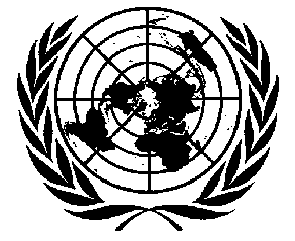 1Конвенция против пытоки других жестоких, бесчеловечныхили унижающих достоинство видовобращения и наказанияDistr.CAT/C/16/Add.930 October 2001RUSSIANOriginal:  1996 год1997 год1998 год1999 годСтатья 113 Уголовного кодекса -Умышленное причинение легкого телесного вреда и умышленное нанесение побоев или совершение иных насильственных действий, причинивших физические страдания1141158437Статья 114 Уголовного кодекса -Предусмотренные в статье 113 деяния, совершенные с особой жестокостью1515418СТРАНАУголовные делаВопросы гражданского и семейного праваВСЕГОв Россию1376377из России3370373в Финляндию2196198из Финляндии2199201в Латвию4545из Латвии15051в Литву3333из Литвы82331в Украину8888из Украины9797в Германию32427из Германии3202в Польшу3710из Польши88во Францию123из Франции55в Нидерланды145из Нидерландов123в Данию257из Дании55в Австрию112из Австрии257в Норвегию44из Норвегии33в Швецию279из Швеции33в Соединенные Штаты Америки44из Соединенных Штатов Америки33в Швейцарию11в Соединенное Королевство22в Италию11на Кипр11ИТОГО441 6711 715СоглашениеДата подписанияДата вступленияв силуСоглашение между правительством Эстонской Республики, правительством Латвийской Республики и правительством Литовской Республики о возвращении незаконно проживающих лиц22 сентября 1995 года3 октября 1996 годаСоглашение между правительством Эстонской Республики и правительством Королевства Швеции о возвращении лиц25 марта 1997 года 2 мая 1997 года Соглашение между правительством Эстонской Республики и правительством Французской Республики о возвращении лиц15 декабря 1998 года15 апреля 1999 годаСоглашение между Эстонской Республикой и Королевством Испании о возвращении лиц28 июня 1999 года7 февраля 2000 годаСоглашение между правительством Эстонской Республики и правительством Итальянской Республики о возвращении лиц 22 мая 1997 года 3 марта 1999 годаСоглашение между правительством Эстонской Республики и правительством Королевства Норвегии о возвращении лиц14 января 1997 года11 мая 1997 годаСоглашение между правительством Эстонской Республики и правительством Исландии о возвращении лиц29 апреля 1997 года1 мая 1997 годаСоглашение между правительством Эстонской Республики и правительством Республики Словении о возвращении лиц16 мая 1997 года7 ноября 1997 года Соглашение между правительством Эстонской Республики и Федеральным советом Швейцарской Конфедерации о возвращении незаконно проживающих лиц29 января 1998 года1 марта 1998 годаСоглашение между правительством Эстонской Республики и правительством Республики Хорватии о возвращении лиц 22 мая 2000 года28 апреля 2001 годаСоглашение между правительством Эстонской Республики и правительством Федеративной Республики Германия о возвращении лиц16 декабря 1998 года 1 марта 1999 года 